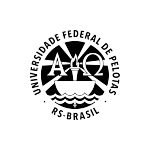 MINISTÉRIO DA EDUCAÇÃOUNIVERSIDADE FEDERAL DE PELOTASREQUERIMENTO DE RESERVA DE VAGA PARA PESSOAS COM DEFICIÊNCIAEDITAL N° _______/20_____Eu, _______________________________________________________, CPF:_____________________, candidato ao cargo de _____________________________________________________, área (se houver) ________________________________________________________________________, venho requerer:a reserva de vaga para pessoa com deficiência, prevista na Lei n° 8.112/90, e pelo Decreto  n° 3.298/99.Descrição da detalhada da deficiência, bem como seu enquadramento no CID (Código Internacional de Doenças):____________________________________________________________________________________________________________________________________________________________________________________________________________________________________________________________________________________________________________________________________________________________________________________________________________________________________________________________________________________________________________________________________________________________________________________________________________________________________________________________________________________________________________________________________________________________________________________________________________________________________________________________________________________________________________________________________________________________________________________________________________________________________________________________Declaro estar ciente de que as informações aqui prestadas são de minha inteira responsabilidade.Data: ____/____/_________                ______________________________________________________                                                                   Assinatura do Candidato ou Responsável